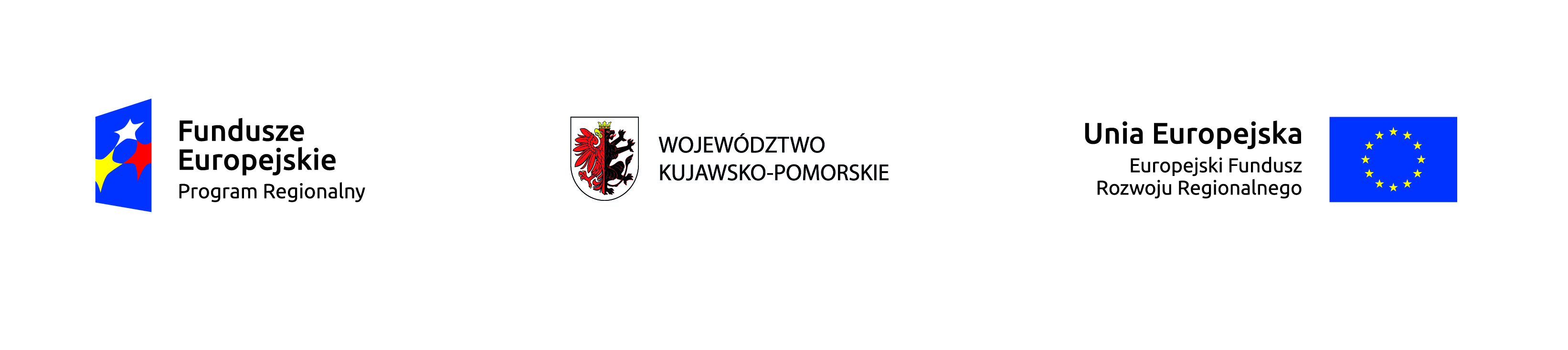 Nr sprawy: ZSCH - 11/D/2018SPECYFIKACJA ISTOTNYCH  WARUNKÓW  ZAMÓWIENIA(siwz - na podst. art. 36 ustawy z dnia 29.1.2004r. Prawo zamówień publicznych /uPzp – tekst jedn. Dz. U z  2017 r., poz. 1579 ze zm.)na dostawę, montaż, konfigurację i uruchomienie fabrycznie nowej tablicy interaktywnej wraz z akcesoriami oraz oprogramowaniem stanowiącej wyposażenie pracowni kształcenia zawodowego w Zespole Szkół Chemicznych w Bydgoszczy im. Ignacego Łukasiewicza przy ul. Łukasiewicza 3.I. NAZWA ORAZ ADRES ZAMAWIAJĄCEGO: Zespół Szkół  Chemicznych im. Ignacego Łukasiewicza w Bydgoszczy, 85-821 Bydgoszcz, ul. Ignacego Łukasiewicza 3, tel. 52 361-10-08, fax. 52 361-04-69Adres strony internetowej: www.zsc.bydgoszcz.plmail zsch_bydgoszcz@poczta.onet.plNabywca:  Miasto Bydgoszczul. Jezuicka 1,85-102 BydgoszczNIP: 953-10-11-863Odbiorca: Zespół Szkół Chemicznych im. Ignacego Łukasiewicza w Bydgoszczy,  85-821 Bydgoszcz, ul. Łukasiewicza 3, tel. 52 361-10-08, fax. 52 361-04-69II.tryb udzielenia zamówienia: Niniejsze postępowanie prowadzone jest w trybie przetargu nieograniczonego na podstawie art. 39 
i nast. uPzp.W zakresie nieuregulowanym niniejszą siwz, zastosowanie mają przepisy uPzp, Kodeksu cywilnego. Wartość zamówienia nie przekracza równowartości kwoty określonej w przepisach wykonawczych wydanych na podstawie art. 11 ust. 8 uPzp. W przedmiotowym postępowaniu zostanie zastosowana procedura wynikająca z art. 24aa uPzp (tzw. procedura odwrócona).III. opis przedmiotu zamówienia:Przedmiotem zamówienia jest dostawa, montaż, konfiguracja i uruchomienie fabrycznie nowej (rok produkcji nie starszy niż 2017) tablicy interaktywnej wraz z akcesoriami oraz oprogramowaniem stanowiącej wyposażenie pracowni kształcenia zawodowego w Zespole Szkół Chemicznych im. Ignacego Łukasiewicza w Bydgoszczy zlokalizowanym przy ul. Łukasiewicza 3 - w zakresie i na warunkach określonych w siwz i załącznikach, w tym w „Opisie przedmiotu zamówienia” – Załączniki nr 1 do siwz i wzorze umowy.Przedmiot zamówienia obejmuje m. in.:1) dostawę, montaż i konfigurację oprogramowania, tablicy multimedialnej i akcesoriów w miejscu wskazanym przez Zamawiającego, 2) przeprowadzenie szkolenia z zakresu obsługi, użytkowania i konserwacji,3) dostarczenie instrukcji obsługi poszczególnych elementów w języku polskim,4) przygotowanie i przekazanie Zamawiającemu dokumentów stanowiących dowód należytego wykonania przedmiotu umowy (m. in.: atesty, karty gwarancyjne, instrukcje eksploatacji i konserwacji) w języku polskim.2.  Zamawiający nie dopuszcza się składanie ofert częściowych3.  Zamawiający nie dopuszcza składania ofert wariantowych. 4. Zamawiający nie przewiduje udzielenia zamówień, o których mowa w art. 67 ust. 1 pkt 7 uPzp.5. Nazwa i kod określone we Wspólnym Słowniku Zamówień (CPV):kod: 32322000-6 – urządzenia multimedialne, Zamawiający dopuszcza możliwość powierzenia realizacji przedmiotu zamówienia podwykonawcom. Powierzenie wykonania części zamówienia podwykonawcom nie zwalnia wykonawcy z odpowiedzialności za należyte wykonanie tego zamówienia. Zamawiający żąda wskazana w ofercie części zamówienia, których wykonanie Wykonawca zamierza powierzyć podwykonawcy i podania przez Wykonawcę nazw (firm) podwykonawców.Jeżeli udostępniona dokumentacja wskazywałaby w odniesieniu do materiałów lub urządzeń lub rozwiązań znaki towarowe, patenty lub pochodzenie, to zgodnie z uPzp Zamawiający dopuszcza zaoferowanie materiałów/urządzeń/rozwiązań równoważnych. Materiały lub urządzenia pochodzące od konkretnego producenta określają minimalne parametry jakościowe i cechy użytkowe, jakim muszą odpowiadać materiały lub urządzenia proponowane przez Wykonawcę, aby zostały spełnione wymagania stawiane przez Zamawiającego i stanowią jedynie wzorzec, przykład jakościowy przedmiotu zamówienia, a to oznacza, że Zamawiający dopuszcza produkty o parametrach jakościowych i cechach użytkowych (równoważnych), tj. nie gorszych niż parametry wskazanego produktu, materiału, urządzenia, elementu, rozwiązania i uzna każdy produkt o wskazanych lub lepszych parametrach.Zamawiający informuje, że przedmiot zamówienia jest finansowany w ramach  projektu pn. „Modernizacja i wyposażenie warsztatów i pracowni kształcenia praktycznego w szkołach zawodowych w Bydgoszczy – etap I” dofinansowanie ze środków Regionalnego Programu Operacyjnego Województwa Kujawsko Pomorskiego 2014-2020, w ramach Poddziałania 6.4.3 Inwestycje w infrastrukturę kształcenia zawodowego w ramach ZIT, Schemat: Poprawa jakości usług edukacyjnych szkół zawodowych poprzez inwestycje w infrastrukturę i wyposażenie, w ramach Zintegrowanych Inwestycji Terytorialnych (ZIT).Zamawiający nie określa wymagań, o których mowa w art. 29 ust. 3a i 4 uPzp oraz nie stawia zastrzeżeń,                 o których mowa w art. 36a ust. 2 uPzp.IV. TErmin wykonania zamówienia:                          V. warunki udziału w postępowaniu1. Zamawiający wykluczy z postępowania o udzielenie zamówienia Wykonawcę, który nie wykaże braku podstaw wykluczenia, o których mowa w art. 24 ust. 1 uPzp.2. Zamawiający przewiduje wykluczenie Wykonawcy z postępowania na podstawie, o której mowa                       w art. 24 ust. 5 pkt 1 uPzp, tj.: w stosunku do którego otwarto likwidację, w zatwierdzonym przez sąd układzie w postępowaniu restrukturyzacyjnym jest przewidziane zaspokojenie wierzycieli przez likwidację jego majątku lub sąd zarządził likwidację jego majątku w trybie art. 332 ust. 1 ustawy z dnia 15 maja 2015 r. – Prawo restrukturyzacyjne (Dz. U. z 2015 r. poz. 978 z późn. zm.) lub którego upadłość ogłoszono,                              z wyjątkiem wykonawcy, który po ogłoszeniu upadłości zawarł układ zatwierdzony prawomocnym postanowieniem sądu, jeżeli układ nie przewiduje zaspokojenia wierzycieli przez likwidację majątku upadłego, chyba że sąd zarządził likwidację jego majątku w trybie art. 366 ust. 1 ustawy z dnia 28 lutego 2003 r. – Prawo upadłościowe (Dz. U. z 2015 r. poz. 233 z późn. zm.).3. Wykonawca, który podlega wykluczeniu na podstawie art. 24 ust. 1 pkt 13 i 14 oraz 16–20 lub ust. 5 uPzp, może przedstawić dowody na to, że podjęte przez niego środki są wystarczające do wykazania jego rzetelności, w szczególności udowodnić naprawienie szkody wyrządzonej przestępstwem lub przestępstwem skarbowym, zadośćuczynienie pieniężne za doznaną krzywdę lub naprawienie szkody, wyczerpujące wyjaśnienie stanu faktycznego oraz współpracę z organami ścigania oraz podjęcie konkretnych środków technicznych, organizacyjnych i kadrowych, które są odpowiednie dla zapobiegania dalszym przestępstwom lub przestępstwom skarbowym lub nieprawidłowemu postępowaniu wykonawcy. Przepisu zdania pierwszego nie stosuje się, jeżeli wobec wykonawcy, będącego podmiotem zbiorowym, orzeczono prawomocnym wyrokiem sądu zakaz ubiegania się o udzielenie zamówienia oraz nie upłynął określony w tym wyroku okres obowiązywania tego zakazu. Wykonawca nie podlega wykluczeniu, jeżeli zamawiający, uwzględniając wagę i szczególne okoliczności czynu wykonawcy, uzna za wystarczające dowody.4. Zamawiający informuje, iż w związku z zastosowaniem procedury wynikającej z art. 24aa uPzp (tzw. procedura odwrócona) w pierwszej kolejności dokona oceny ofert, a następnie zbada, czy wykonawca, którego oferta została oceniona jako najkorzystniejsza, nie podlega wykluczeniu oraz czy wykonawca spełnia warunki udziału w postępowaniu. Jeżeli wykonawca, o którym mowa                     w zdaniu pierwszym uchyla się od zawarcia umowy, zamawiający zbada, czy wykonawca, który złożył ofertę najwyżej ocenioną spośród pozostałych ofert, nie podlega wykluczeniu oraz czy spełnia warunki udziału w postępowaniu.5. Zamawiający może wykluczyć wykonawcę na każdym etapie postępowania o udzielenie zamówienia publicznego.VI. WYKAZ OŚWIADCZEŃ LUB DOKUMENTÓW, POTWIERDZAJĄCYCH SPEŁNIANIE WARUNKÓW UDZIAŁU W POSTĘPOWANIU ORAZ BRAK PODSTAW DO WYKLUCZENIA :   ..                Do oferty każdy wykonawca musi dołączyć aktualne na dzień składania ofert:oświadczenie o braku podstaw do wykluczenia (wg wzoru Zamawiającego),      2) *pełnomocnictwo lub inny dokument, z którego wynika umocowanie do składania oświadczeń w imieniu wykonawcy/wykonawców.2. W przypadku wspólnego ubiegania się o zamówienie przez Wykonawców, oświadczenie o którym mowa                   w pkt VI.1.1) niniejszej SIWZ składa każdy z wykonawców wspólnie ubiegających się o zamówienie. Oświadczenie to musi potwierdzać brak podstaw do wykluczenia.3.  Informacja dla podmiotów wspólnie ubiegających się o udzielenie zamówienia (art. 23 uPzp):wykonawcy wspólnie ubiegający się o udzielenie zamówienia publicznego zobowiązani są ustanowić pełnomocnika do reprezentowania ich w postępowaniu albo do reprezentowania ich w postępowaniu                 i do zawarcia umowy - do oferty należy dołączyć pełnomocnictwo, z którego wynikać będzie zakres umocowania,każdy z wykonawców oddzielnie musi złożyć oświadczenie, o którym mowa w pkt. VI.2. SIWZ, oferta musi być podpisana w taki sposób, by prawnie zobowiązywała wszystkich wykonawców występujących wspólnie,jeżeli oferta wykonawców wspólnie ubiegających się o zamówienie zostanie wybrana jako najkorzystniejsza, Zamawiający przed zawarciem umowy może zażądać przedłożenia  umowy regulującej współpracę wykonawców,wszelka korespondencja dokonywana będzie wyłącznie z podmiotem występującym jako reprezentant pozostałych. 4. Zamawiający przed udzieleniem zamówienia wezwie wykonawcę, którego oferta zostanie najwyżej oceniona, do złożenia w wyznaczonym, nie krótszym niż 5 dni, terminie aktualnych na dzień złożenia następujących oświadczeń lub dokumentów potwierdzających okoliczności, o których mowa w art. 25 ust.1 uPzp: - aktualny odpis z właściwego rejestru lub z Centralnej Ewidencji i Informacji o Działalności Gospodarczej jeżeli odrębne przepisy wymagają wpisu do rejestru lub ewidencji – w celu potwierdzenia braku podstaw wykluczenia na podstawie art. 24 ust. 5 pkt 1 uPzp.5. Jeżeli wykonawca ma siedzibę lub miejsce zamieszkania poza terytorium Rzeczypospolitej Polskiej, zamiast dokumentu, o którym mowa w pkt VI.4. niniejszej SIWZ - składa dokument/y wystawione w kraju, w którym wykonawca ma siedzibę lub miejsce zamieszkania potwierdzające odpowiednio, że nie otwarto jego likwidacji ani nie ogłoszono upadłości.6. Jeżeli w kraju, w którym wykonawca ma siedzibę lub miejsce zamieszkania lub miejsce zamieszkania ma osoba, której dokument dotyczy, nie wydaje się dokumentów o których mowa w pkt. VI.5. niniejszej SIWZ, zastępuje się je dokumentem zawierającym odpowiednio oświadczenie wykonawcy, ze wskazaniem osoby albo osób uprawnionych do jego reprezentacji, lub oświadczenie osoby, której dokument miał dotyczyć, złożone przed notariuszem lub przed organem sądowym, administracyjnym albo organem samorządu zawodowego lub gospodarczego właściwym ze względu na siedzibę lub miejsce zamieszkania wykonawcy lub miejsce zamieszkania tej osoby.7. Wykonawca w terminie 3 dni od dnia zamieszczenia na stronie internetowej informacji, o której mowa w art. 86 ust. 5 uPzp, przekaże Zamawiającemu oświadczenie o przynależności lub braku przynależności do tej samej grupy kapitałowej, o której mowa w art. 24 ust. 1 pkt 23 uPzp. Wraz ze złożeniem oświadczenia, wykonawca może przedstawić dowody, że powiązania z innym wykonawcą nie prowadzą do zakłócenia konkurencji w postępowaniu o udzielenie zamówienia. 8. Jeżeli wykonawca nie złoży oświadczenia, o którym mowa w pkt. VI.1.1) niniejszej SIWZ, oświadczeń lub dokumentów potwierdzających okoliczności, o których mowa w art. 25 ust. 1 uPzp, lub innych dokumentów niezbędnych do przeprowadzenia postępowania, oświadczenia lub dokumenty są niekompletne, zawierają błędy lub budzą wskazane przez Zamawiającego wątpliwości, Zamawiający wezwie do ich złożenia, uzupełnienia lub poprawienia lub do udzielenia wyjaśnień w terminie przez siebie wskazanym, chyba że mimo ich złożenia oferta wykonawcy podlegałaby odrzuceniu albo konieczne byłoby unieważnienie postępowania. 9. W zakresie nieuregulowanym w SIWZ, zastosowanie mają przepisy rozporządzenia Ministra Rozwoju                  z dnia 26 lipca 2016r. w sprawie rodzajów dokumentów, jakich może żądać zamawiający od wykonawcy                w postępowaniu o udzieleniu zamówienia (Dz.U. z 2016r., poz. 1126). VII. informacjE o sposobie porozumiewania się zamawiającego                                     z wykonawcami oraz przekazywania oświadczeń LUB dokumentów, A TAKŻE WSKAZANIE OSÓB UPRAWNIONYCH DO POROZUMIEWANIA SIĘ Z WYKONAWCAMI: W postępowaniu o udzielenie zamówienia korespondencja między Zamawiającym i Wykonawcą                     może odbywać się pisemnie lub faksem (52 361-10-08) lub drogą elektroniczną zsch_bydgoszcz@poczta.onet.pl, z zastrzeżeniem punktów poniższych.Forma pisemna zastrzeżona jest dla złożenia oferty wraz z  załącznikami, w tym oświadczeń i dokumentów wymienionych w pkt VI siwz. Pełnomocnictwo należy złożyć w formie oryginału lub kopii potwierdzającej zgodność z oryginałem przez notariusza.Dokumenty przesłane drogą elektroniczną winny mieć formę skanu dokumentu podpisanego przez osobę uprawnioną do reprezentacji, nie dotyczy to wyłącznie wniosków o wyjaśnienie treści siwz.W korespondencji kierowanej do Zamawiającego Wykonawca winien posługiwać się numerem sprawy określonym w SIWZ, tj. nr sprawy: ZSCH – 11/D/2018.Zawiadomienia, oświadczenia, wnioski oraz informacje przekazywane przez Wykonawcę w formie pisemnej winny być składane na adres Zespół Szkół Chemicznych, podany w pkt. I. niniejszej SIWZ.Wykonawca może zwrócić się do Zamawiającego o wyjaśnienie treści SIWZ. 7.  Zasady udzielania wyjaśnień dotyczących treści SIWZ:  1) wyjaśnień dotyczących treści SIWZ Zamawiający udzieli niezwłocznie jednak nie później niż na 2 dni przed upływem terminu składania ofert pod warunkiem, że wniosek o wyjaśnienie treści SIWZ wpłynął do Zamawiającego nie później niż do końca dnia,  którym upływa połowa wyznaczonego terminu składania ofert, 2) jeżeli wniosek o wyjaśnienie treści SIWZ wpłynął po upływie terminu, o którym mowa w pkt. VII.7.1) SIWZ lub dotyczy udzielonych wyjaśnień, Zamawiający może udzielić wyjaśnień albo pozostawić wniosek bez rozpoznania, 3) przedłużenie terminu składania ofert nie wpływa na bieg terminu składania wniosku, o którym mowa                 w pkt. VII.7.1) SIWZ, 4) treść zapytań wraz z wyjaśnieniami treści SIWZ Zamawiający przekazuje wykonawcom, którym przekazał SIWZ, bez ujawniania źródła zapytania oraz zamieszcza je na stronie internetowej, na której udostępniana jest siwz (www.zsc.bydgoszcz.pl). 8. Każda ze stron na żądanie drugiej niezwłocznie potwierdza fakt otrzymania oświadczeń, wniosków,  zawiadomień lub informacji przekazanych faksem lub drogą elektroniczną. 9. Oświadczenia, wnioski, zawiadomienia oraz informacje przekazane faksem lub pocztą elektroniczną uważa się za złożone w terminie, jeżeli ich treść dotarła do adresata przed upływem odpowiednich terminów. 10.  Osoba uprawniona do porozumiewania się z wykonawcami p. Iwona Drozdowska: Tel. 52 -361-10-08    VIII. WYMAGANIA DOTYCZĄCE WADIUMZamawiający nie wymaga wniesienia wadium.IX.termin związania ofertą:Termin związania ofertą wynosi 30 dni, a jego bieg rozpoczyna się wraz z upływem terminu  składania ofert.X.opis sposobu przygotowywania ofert:1. Oferta musi zawierać następujące oświadczenia i dokumenty: 1) wypełniony formularz ofertowy, 2) oświadczenie o braku podstaw do wykluczenia i o spełnianiu warunków udziału w postępowaniu,3)*zobowiązanie podmiotu trzeciego (w oryginale), na którego zdolnościach polega wykonawca, na zasadach określonych w art. 22a uPzp (jeżeli wykonawca polega na zasobach podmiotu trzeciego)  4) *pełnomocnictwo (jeśli jest konieczne).     2. Ofertę należy sporządzić w formie pisemnej, w języku polskim.3. Formularz ofertowy (wg wzoru Zamawiającego) powinien być podpisany przez osobę (osoby) upoważnioną/e do reprezentowania wykonawcy, zgodnie z formą reprezentacji określoną w rejestrze sądowym lub innym dokumencie.4. Wszelkie miejsca, w których wykonawca naniósł zmiany winny być parafowane przez osobę podpisującą ofertę albo przez osobę umocowaną przez osobę uprawnioną.5. Każdy wykonawca może złożyć tylko 1 ofertę. 6. Ofertę należy złożyć w zamkniętej kopercie, w siedzibie Zamawiającego (Zespół Szkół Chemicznych im Ignacego Łukasiewicza w 85-821 Bydgoszcz, ul. Łukasiewicza 3, parter, sekretariat szkoły i oznakować w następujący sposób:Przed upływem terminu składania ofert Wykonawca może wprowadzić zmiany do złożonej oferty. Zmiany winny być doręczone Zamawiającemu w formie pisemnej przed upływem terminu składania ofert. Oświadczenie o wprowadzeniu zmian winno być opakowane tak, jak oferta, a opakowanie winno zawierać dodatkowe oznaczenie wyrazem: ZMIANA.8. Wykonawca, nie później niż w terminie składania ofert może zastrzec informacje (stanowiące tajemnicę przedsiębiorstwa w rozumieniu przepisów o zwalczaniu nieuczciwej konkurencji), które nie mogą być udostępniane, oraz jednocześnie zobowiązany jest wykazać, że zastrzeżone informacje stanowią tajemnicę przedsiębiorstwa i nie mogą być udostępniane. Przy czym Wykonawca nie może zastrzec informacji o których mowa w art. 86 ust. 4 uPzp. 9.  Wykonawca  może,  przed  upływem  terminu  do  składania ofert wycofać ofertę.10. Oferta zostanie odrzucona, jeżeli:jest niezgodna z uPzp,jej treść nie odpowiada treści specyfikacji istotnych warunków zamówienia, z zastrzeżeniem art. 87 ust. 2 pkt 3 uPzp,3) jej złożenie stanowi czyn nieuczciwej konkurencji w rozumieniu przepisów o zwalczaniu nieuczciwej konkurencji,jest ofertą, która zawiera rażąco niską cenę w stosunku do przedmiotu zamówienia,została złożona przez wykonawcę wykluczonego z udziału w postępowaniu o udzielenie zamówienia lub niezaproszonego do składania ofert,zawiera błędy w obliczeniu ceny,wykonawca w terminie 3 dni od dnia doręczenia zawiadomienia nie zgodził się na poprawienie omyłki,               o której mowa w art. 87 ust. 2 pkt 3 uPzp,7a) wykonawca nie wyraził zgody, o której mowa w art. 85 ust. 2 uPzp na przedłużenie terminu  związania ofertą,7b) jej przyjęcie naruszałoby bezpieczeństwo publiczne lub istotny interes bezpieczeństwa państwa, a tego bezpieczeństwa lub interesu nie można zagwarantować w inny sposób,jest nieważna na podstawie odrębnych przepisów.11. Przed podpisaniem umowy Wykonawca dostarczy Zamawiającemu dokumenty, z których wynikać będzie że zaoferowane urządzenia oraz sprzęt spełniają wszystkie kryteria i parametry techniczne określone przez Zamawiającego w opisie przedmiotu zamówieniaXI. MIEJSCE ORAZ TERMIN SKŁADANIA I OTWARCIA OFERT: Składanie ofert: w siedzibie Zespołu Szkół Chemicznych  w Bydgoszczy przy ul. Ignacego Łukasiewicza 3, I piętro, sekretariat do dnia 22.02.2018 r. do godz. 14.00.Otwarcie ofert nastąpi w dniu 22.02.2018r. o godz. 14.15 w siedzibie Zespołu Szkół Chemicznych w Bydgoszczy przy ul. Ignacego Łukasiewicza 3, I piętro, sekretariat.Niezwłocznie po otwarciu ofert Zamawiający zamieści na swojej stronie internetowej (www.zsc.bydgoszcz.pl) informacje dotyczące: kwoty, jaką zamierza przeznaczyć na sfinansowanie zamówienia,firm oraz adresów wykonawców, którzy złożyli oferty w terminie,ceny, terminu wykonania zamówienia i warunków płatności zawartych w ofertach.XII. opis sposobu obliczenia ceny:1. Cenę należy obliczyć w sposób uwzględniający:1)	wszystkie nakłady pozwalające osiągnąć cel oznaczony w umowie,2)	okres realizacji zamówienia, w tym skutki wzrostu cen towarów i usług konsumpcyjnych do końca realizacji przedmiotu zamówienia,3)	wykonanie wszelkich zobowiązań wynikających z siwz i załączników do siwz, 4) wszelkie czynności prawne i faktyczne związane z dopełnieniem obowiązków wynikających z przepisów prawa regulującego przedmiotową problematykę,5) formę wynagrodzenia ryczałtowego (art. 632 KC), a więc i jego ryzyko, co oznacza, że Wykonawca nie będzie mógł żądać zmiany wynagrodzenia ryczałtowego, w szczególności domagać się dodatkowego wynagrodzenia z tytułu wykonania prac, które nie zostały uwzględnione w opisie przedmiotu zamówienia, a które są niezbędne do prawidłowej realizacji zamówienia, 6) układ podany w formularzu oferty w celu uzyskania od wykonawców ofert w formie umożliwiającej ich porównanie,7) wykonanie zobowiązań wynikających z umowy stanowiącej integralną część siwz, w tym skutki zapewnienia Zamawiającemu: co najmniej 12 miesięcznej gwarancji jakości producenta w okresie i na warunkach opisanych w siwz i załącznikach, odpowiedzialności z tytułu rękojmi za wady w terminie co najmniej 12 miesięcy.Oferta winna zawierać cenę w złotych polskich z podatkiem od towarów i usług VAT obowiązującym na dzień składania ofert oraz obejmować inne podatki oraz daniny publiczne.3. Ceny muszą być: podane i wyliczone w zaokrągleniu do dwóch miejsc po przecinku (zasada zaokrąglenia – poniżej 5 należy końcówkę pominąć, powyżej i równe 5 należy zaokrąglić w górę). W przypadku podania większej ilości miejsc po przecinku niż dwa, Zamawiający dokona zaokrąglenia do dwóch miejsc po przecinku i samodzielnie poprawi omyłki rachunkowe. XIII.opis  kryteriów,  którymi  zamawiający  będzie  się  kierował przy wyborze oferty wraz z podaniem WAG TYCH KRYTERIÓW I SPOSOBU OCENY OFERT A JEŻELI PRZYPISANIE WAGI NIE JEST możliwe Z OBIEKTYWNYCH PRZYCZYN, ZAMAWIAJĄCY WSKAZUJE KRYTERIA OCENY OFERT W KOLEJNOŚCI OD NAJWAŻNIEJSZEGO DO NAJMNIEJ WAŻNEGO:1. Zamawiający ustala następujące kryteria wyboru oferty najkorzystniejszej:      1) Kryterium „cena” – C: znaczenie – 60 %.      2) Kryterium „termin dostawy”- T: znaczenie -40%. 2. Ocena ofert będzie dokonywana według następujących zasad:     1) Kryterium „cena”- wskaźnik C – wg poniższego wzoru:Kryterium „termin dostawy” – wskaźnik T – wg poniższych zasad: Zamawiający będzie przyznawał punkty w zakresie udzielonego przez Wykonawcę terminu dostawy. W tym kryterium Wykonawca może otrzymać max. 40 pkt. Punktacja będzie przyznawana w następujący sposób: Zamawiający nie będzie przyznawał punktów częściowych. Oznacza to, że Wykonawca w ramach kryterium może otrzymać odpowiednio 1 albo 20 albo 40 pkt. Wpisanie w ofercie innego dnia miesiąca niż wskazane powyżej spowoduje odrzucenie oferty na podstawie art. 89 ust. 1 pkt. 2  uPzp. 3.  Sposób oceny ofert:1)	ocena ofert zostanie przeprowadzona w oparciu o przedstawione powyżej kryteria,2)	o wyborze oferty zadecyduje największa liczba uzyskanych punktów w danym pakiecie               Lp =  liczba punktów uzyskanych przez ofertę w danym pakiecie, Lp = C+T. 4. W toku badania i oceny ofert Zamawiający może żądać od wykonawców wyjaśnień dotyczących treści złożonych ofert. Niedopuszczalne jest prowadzenie między Zamawiającym a wykonawcą negocjacji dotyczących złożonej oferty. 5. Inicjatywa udzielenia wyjaśnień należy wyłącznie do instytucji zamawiającego – wykonawca nie może w tych sprawach występować z własnej inicjatywy.6.  Zamawiający poprawia w tekście oferty: 1)	oczywiste omyłki pisarskie - to omyłki nie budzące wątpliwości, bezsporne – powstałe w sposób niezamierzony, przypadkowo, nieświadomie (automatycznie), a nadto takie, że każdy, nie znający sprawy równie łatwo zauważy je i równie łatwo wskaże ten sam sposób ich poprawienia;O oczywistości omyłki świadczy więc kilka w/w cech, w tym sposób jej powstania – jednak ten sposób powstania musi wynikać wprost z charakteru omyłki, a nie z przeprowadzonego badania, co oznacza, że każdy powinien wskazać ten sam sposób powstania omyłki.2)	oczywiste omyłki rachunkowe, z uwzględnieniem konsekwencji rachunkowych dokonanych poprawek,3)	inne omyłki polegające na niezgodności oferty ze specyfikacją istotnych warunków zamówienia, niepowodujące istotnych zmian w treści oferty,- niezwłocznie zawiadamiając o tym wykonawcę, którego oferta została poprawiona.7.  Zamawiający udzieli zamówienia Wykonawcy, którego oferta odpowiada wszystkim wymaganiom uPzp oraz SIWZ i została oceniona jako najkorzystniejsza w oparciu o podane kryteria oceny ofert.8.    Zamawiający informuje niezwłocznie wszystkich wykonawców o: 1)	wyborze najkorzystniejszej oferty, podając nazwę albo imię i nazwisko, siedzibę albo miejsce zamieszkania i adres jeżeli jest miejscem wykonywania działalności wykonawcy, którego ofertę wybrano oraz nazwy albo imiona i nazwiska, siedziby albo miejsca zamieszkania i adresy, jeżeli są miejscami wykonywania działalności wykonawców, którzy złożyli oferty, a także punktację przyznaną ofertom w każdym kryterium oceny ofert i łączną punktację, 2)	wykonawcach, których oferty zostały odrzucone, powodach odrzucenia oferty,3)	unieważnienia postępowania -  podając uzasadnienie faktyczne i prawne.9. Zamawiający udostępnia informacje, o których mowa  w pkt. XIII.8 na stronie internetowej.10. Postępowanie o udzielenie zamówienia publicznego unieważnia się w przypadkach  określonych w  art. 93 uPzp.11. O unieważnieniu postępowania o udzielenie zamówienia Zamawiający zawiadamia równocześnie wszystkich wykonawców, którzy:1)	ubiegali się o udzielenie zamówienia – w przypadku unieważnienia postępowania przed upływem terminu składania ofert,2)	złożyli oferty – w przypadku unieważnienia postępowania po upływie terminu składania ofert, – podając uzasadnienie faktyczne i prawne.12. Oferta złożona po wyznaczonym terminie na składanie ofert zostanie zwrócona na zasadach określonych w art. 84 uPzp.13. Jeżeli nie można wybrać najkorzystniejszej oferty z uwagi na to, że dwie lub więcej ofert przedstawia taki sam bilans ceny i innych kryteriów oceny ofert, zamawiający spośród tych ofert wybiera ofertę z najniższą ceną, a jeżeli  zostały złożone oferty o takiej samej cenie, zamawiający wzywa wykonawców, którzy złożyli te oferty, do złożenia w terminie określonym przez zamawiającego ofert dodatkowych.XIV. INFORMACJE O FORMALNOŚCIACH, JAKIE POWINNY ZOSTAĆ DOPEŁNIONE PO  WYBORZE OFERTY W CELU ZAWARCIA UMOWY W SPRAWIE ZAMÓWIENIA PUBLICZNEGO: Wybrany Wykonawca obowiązany jest stawić się w terminie wskazanym w informacji o wyborze oferty najkorzystniejszej w siedzibie Zamawiającego, w  celu podpisania umowy wraz z wypełnionym załącznikiem pn. „Podział ceny na składniki”.Jeśli wykonawca, którego oferta została wybrana, uchyla się od zawarcia umowy, Zamawiający może wybrać ofertę najkorzystniejszą spośród pozostałych ofert, bez przeprowadzania ich ponownego badania                     i oceny, chyba że zachodzą przesłanki unieważnienia postępowania, o których mowa w art. 93 ust. 1 uPzp.XV. wymagania dotyczące zabezpieczenia należytego wykonania umowy: Zamawiający nie wymaga wniesienia zabezpieczenia należytego wykonania umowy.XVI. istotne dla stron postanowienia, które zostaną wprowadzone do treści zawieranej umowy w sprawie zamówienia publicznego, ogólne warunki umowy albo wzór umowy, jeżeli zamawiający wymaga od wykonawcy, aby zawarł z nim umowę w sprawie zamówienia publicznego na takich warunkach:Warunki umowy zostały zawarte w załączonym do SIWZ wzorze umowy – z tego względu, że Zamawiający wymaga od wykonawcy, aby zawarł z nim umowę w sprawie zamówienia publicznego na takich warunkach jak zawarte w załączonym do SIWZ wzorze umowy (art. 36 ust. 1 pkt. 16 uPzp). 2. Zmiana umowy w formie pisemnego aneksu może nastąpić na zasadach określonych w art. 144 ust. 1            pkt. 1, 2-6 uPzp, w tym w przypadku:zmiany przepisów prawa powszechnie obowiązujących, w zakresie mającym wpływ na realizację przedmiotu zamówienia lub świadczenia stron,zmiany warunków gospodarczych, zaistnienia obiektywnych, niezależnych od stron przeszkód w realizacji umowy zawartej w wyniku udzielonego zamówienia,zmiany stawek podatku od towarów i usług (VAT) Zamawiający zastrzega możliwość dokonania zmiany wynagrodzenia odpowiednio do zmienionych stawek.okoliczności, których nie można było przewidzieć w chwili zawarcia umowy.XVII. pouczenie o środkach ochrony prawnej przysługujących wykonawcy              w toku postępowania o udzielenie zamówienia:Każdemu Wykonawcy, a także innemu podmiotowi, jeżeli ma lub miał interes w uzyskaniu zamówienia oraz poniósł lub może ponieść szkodę w wyniku naruszenia przez Zamawiającego przepisów uPzp przysługują środki ochrony prawnej przewidziane w dziale VI uPzp. Załączniki w postaci wzoru: formularza oferty,oświadczenia o braku podstaw do wykluczenia i o spełnianiu warunków udziału w postępowaniu,umowy.  oraz załącznik pn.: „Opis przedmiotu zamówienia - Załączniki nr 1 do siwz.  do 20.03.2018r. z zastrzeżeniem pkt. XIII.2.2) SIWZ.„Oferta na wykonanie dostawy, montażu, konfiguracji i uruchomienia fabrycznie nowej tablicy interaktywnej wraz z akcesoriami oraz oprogramowaniem dla pracowni zawodowych w ZSCH w Bydgoszczy”.C    =                     najniższa cena spośród nieodrzuconych ofert  x 60C    =                                       cena badanej oferty x 60Deklarowany termin dostawy  Punktacja (pkt.)zaoferowanie terminu dostawy: do 10.03.2018r. 1zaoferowanie terminu dostawy: do 15.03.2018r.20zaoferowanie terminu dostawy: do 20.03.2018r.40